What should I know … How to use pictures and words to explain and develop their designs  How to develop more than one idea making different choices of materials  How to use the appropriate joins for different materials  How to use cardboard to create a simple lever How to evaluate my own and others’ work  How to make linkages using card for levers and split pins for pivots. Cutting and assembling components neatly.Evaluating own designs against design criteria.                          I will be taught to… Draw accurate diagrams with correct labels, arrows and explanations.Correctly identify definitions for key terms.Identify five appropriate design criteria.Communicate two ideas using thumbnail sketches.Communicate and develop one idea using an exploded diagram.Select appropriate equipment and materials to build a working pneumatic system.Assemble my pneumatic system within the housing to create the desired motion.Create a finished pneumatic toy that fulfils the design brief.                 Key Questions …         Product - what is a pneumatic toy? How do pneumatic systems work? Purpose –What are the three different types of pneumatic systems that I could choose from and use for my toy? Which might be best for my toy? What do I want my toy to do?  User - who is going to use my ‘pneumatic toy’? Who is it for?  What is a linkage?  What is an exploded diagram?  How are and where are pneumatic systems used? What is a thumbnail sketch? How will my design work? What are the best materials I should use to make my toy?                                  Key Vocabulary and Definition…Key skills… Designing a toy that uses a pneumatic system. Developing design criteria from a design brief.Generating ideas using thumbnail sketches and exploded diagrams.Creating a pneumatic system to create a desired motion.Using syringes and balloons to create different types of pneumatic systems to make a functional and appealing pneumatic toy.Selecting materials due to their functional and aesthetic characteristics.Manipulating materials to create different effects by cutting, creasing, folding and weaving.Testing and modifying the outcome, suggesting improvements.Building secure housing for a pneumatic system.                                Web links …            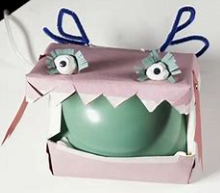 https://youtu.be/y3jDcj6wkFM?si=PESZ_4mvBlDQ7X9Thttps://youtu.be/5QqinrOcblM